 БАШКОРТОСТАН  РЕСПУБЛИКАҺЫ                                            РЕСПУБЛИКА БАШКОРТОСТАН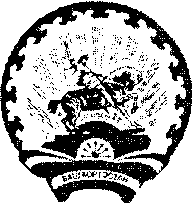          СТӘРЛЕБАШ РАЙОНЫ                                                                                    СОВЕТ    МУНИЦИПАЛЬ РАЙОНЫНЫҢ                                                          СЕЛЬСКОГО ПОСЕЛЕНИЯАЛЛАҒЫУАТ АУЫЛ СОВЕТЫ                                                           АЛЛАГУВАТСКИЙ СЕЛЬСОВЕТАУЫЛ БИЛӘМӘҺЕ СОВЕТЫ                                                  МУНИЦИПАЛЬНОГО РАЙОНА                                                                                        СТЕРЛИБАШЕВСКИЙ РАЙОН      ҠАРАР				           		                     	 	РЕШЕНИЕ11 февраль 2019 йыл                               № 83-2                            11 февраля 2019 годаО внесении изменений в решение Совета сельского поселения Аллагуватский  сельсовет муниципального района Стерлибашевский район Республики Башкортостан № 66-2  от 05.11.2014 года “Об утверждении Правил организации уличного освещения на территории сельского поселения Аллагуватский  сельсовет МР Стерлибашевский район”            Согласно п.7.44 “СП 52.13330.2011. Свод правил. Естественное и искусственное освещение. Актуализированная редакция СНиП 23-05-95, утвержденных Приказом Минрегиона РФ от 27.12.2010 №783”,  Совет сельского поселения Аллагуватский  сельсовет РЕШИЛ:п.3.8. Правил изложить в следующей редакции:“Доля неработающих светильников должна составлять не более 5% от общего количества,  при этом не допускается расположение неработающих светильников подряд, один за другим”. Настоящее решение  разместить на официальном сайте и обнародовать на информационном стенде администрации сельского поселения Аллагуватский  сельсовет муниципального района Стерлибашевский район Республики Башкортостан.Контроль за исполнением настоящего решения оставляю за собой.            Глава администрации            сельского поселения           Аллагуватский сельсовет           муниципального района            Стерлибашевский района Республики Башкортостан                                                  Ю.А.Муратов